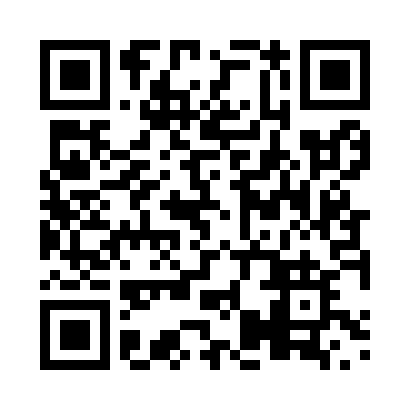 Prayer times for Stepstone, Ontario, CanadaMon 1 Jul 2024 - Wed 31 Jul 2024High Latitude Method: Angle Based RulePrayer Calculation Method: Islamic Society of North AmericaAsar Calculation Method: HanafiPrayer times provided by https://www.salahtimes.comDateDayFajrSunriseDhuhrAsrMaghribIsha1Mon4:005:592:017:3010:0212:022Tue4:016:002:017:3010:0212:023Wed4:016:012:017:3010:0212:014Thu4:016:012:027:3010:0112:015Fri4:026:022:027:3010:0112:016Sat4:026:032:027:3010:0012:017Sun4:036:042:027:3010:0012:018Mon4:036:052:027:299:5912:019Tue4:046:062:027:299:5912:0010Wed4:046:072:027:299:5812:0011Thu4:056:082:037:299:5712:0012Fri4:056:082:037:289:5712:0013Sat4:066:092:037:289:5611:5914Sun4:076:112:037:279:5511:5915Mon4:076:122:037:279:5411:5816Tue4:086:132:037:269:5311:5817Wed4:086:142:037:269:5211:5718Thu4:106:152:037:259:5111:5519Fri4:126:162:037:259:5011:5320Sat4:146:172:037:249:4911:5121Sun4:166:182:037:249:4811:4922Mon4:186:202:037:239:4711:4723Tue4:216:212:037:229:4611:4524Wed4:236:222:047:229:4411:4325Thu4:256:232:047:219:4311:4126Fri4:276:242:047:209:4211:3927Sat4:296:262:037:209:4111:3728Sun4:316:272:037:199:3911:3429Mon4:346:282:037:189:3811:3230Tue4:366:302:037:179:3711:3031Wed4:386:312:037:169:3511:28